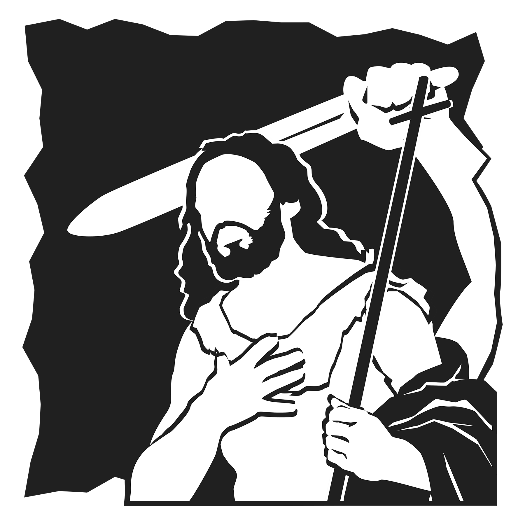 14th Sunday after Pentecost“Fear the Lord, you His saints, for those who fear Him lack nothing!Many are the afflictions of the righteous, but the Lord delivers him out of them all.” Psalm 34:9, 19AS WE GATHERIn the Te Deum, one of the greatest of the historical liturgical songs of the Church, we sing about “the noble army of martyrs.” The power of martyrdom is that it is a voluntary choice. By deciding to speak certain truths or carry out certain consequential actions, followers of Jesus Christ in every generation have often brought sentences of death upon themselves, sacrificing their lives for the sake of the Gospel of their Lord and Savior, who sacrificed His life for them and for all of us on the cross. Martyrdoms like that of John the Baptist have always been more than historical events. They are, each, an act of witnessing to Christ that has powerful effect on faithful believers … they are witnesses to what they stand for.PSALM 71:1-8+ CONFESSION and ABSOLUTION +(LSB, Divine Service, Setting Five, pg. 213)+ SERVICE OF THE WORD +CANTICLE “Te Deum” (LSB pg. 223-225)COLLECT OF THE DAY (bulletin insert)OLD TESTAMENT READING Deuteronomy 4:1-2, 6-9 (bulletin insert)GRADUAL (bulletin insert, below Collect of the Day)EPISTLE Ephesians 6:10-20 (bulletin insert)HOLY GOSPEL Mark 7:14-23 (bulletin insert)NICENE CREED (LSB, back inside cover)HYMN “The Son of God Goes Forth to War” (LSB 661)SERMON “Stand Therefore”, Mark 6:14-29PRAYER OF THE CHURCH (LSB, pg. 215-216)RETURNING OF OUR FIRST FRUITS+ SERVICE OF THE SACRAMENT +Divine Service and the Close Fellowship of Holy CommunionOur Lord speaks and we listen. His Word bestows what it says. Faith that is born from what is heard acknowledges the gifts received with eager thankfulness and praise. The gifts include the Holy Supper in which we receive His true body and blood to eat and drink. Those welcome to the table acknowledge the real presence of the body and blood of Christ, confess their own sinfulness, and in true faith wish to receive the forgiveness and strength promised through this Holy Sacrament, as instructed … and in unity of faith … with God’s people here in this congregation. It is our sincerest desire that you join in the intimacy of this fellowship. However, if you are not, yet, an instructed and confirmed member-in-good-standing of a congregation of the Lutheran Church-Missouri Synod, please visit with the pastor about such a fellowship before communing. If you wish to come forward for a blessing, you are welcome to join us at the rail to receive such. Please cross your arms in front of you to indicate that desire.PREFACE (LSB, pg. 216)LORD’S PRAYER, SUNG (LSB, front inside cover)THE WORDS OF OUR LORDDISTRIBUTION  “Sing with All the Saints in Glory” (LSB 671) “Onward, Christian Soldiers” (LSB 662)POST-COMMUNION LITURGY (LSB, pg. 218)HYMN “Stand Up, Stand Up for Jesus” (LSB 660)FAITH LUTHERAN CHURCH,Rev. Curt Hoover, Rev. Alebachew Teshome,Rev. Craig Fiebiger, Rev. Doug DeWitt2640 Buckner Road, Thompson’s Station, TN  37179, (615) 791-1880www.faithlutheran-tn.org, Aug. 28/29, 2021                          All are welcome …                                … Christ is honored.